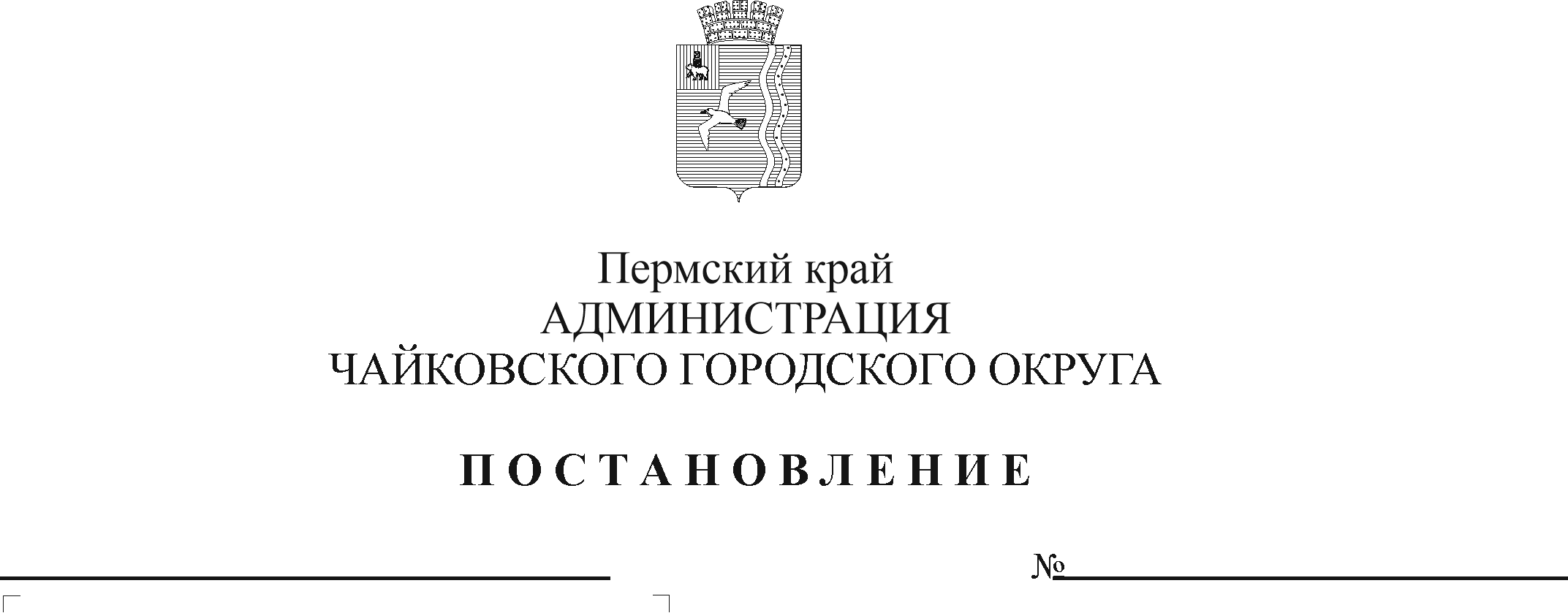 В соответствии со статьей 48 Федерального закона от 6 октября 2003 г. № 131-ФЗ «Об общих принципах организации местного самоуправления в Российской Федерации», Уставом Чайковского городского округа, решением Чайковской городской Думы от 21 сентября 2018 г. № 13 «О вопросах правопреемства», в целях актуализации нормативно-правовой базыПОСТАНОВЛЯЮ:Признать утратившими силу отдельные постановления администрации Чайковского муниципального района:от 25 октября 2010 г. № 2629 «Об утверждении Порядка расходования субвенций, предоставляемых из бюджета Пермского края для осуществления государственных полномочий по постановке на учет граждан, имеющих право на получение жилищных субсидий в связи с переселением из районов Крайнего Севера и приравненных к ним местностей»;от 27 июня 2011 г. № 1959 «О внесении изменений в Положение «О системе оплаты труда работников муниципального учреждения в сфере осуществления функций балансодержателя муниципального имущества, закрепленного за учреждением на праве оперативного управления, расположенного на территории Чайковского муниципального района, которое не закреплено за муниципальными предприятиями и учреждениями на праве хозяйственного ведения или оперативного управления», утвержденное постановлением главы Чайковского муниципального района от 19 марта 2010 года № 432»;от 26 ноября 2012 г. № 3438 «Об установлении расходного обязательства Чайковского муниципального района»;от 5 декабря 2012 г. № 3651 «О внесении изменений в расходные обязательства на финансирование объектов газоснабжения на 2013 год и на плановый период 2014 и 2015 годов, утвержденные постановлением администрации Чайковского муниципального района Пермского края от 30 октября 2012 года № 3221»;от 11 декабря 2012 г. № 3696 «О внесении изменений в постановление администрации Чайковского муниципального района Пермского края от 24 октября 2011 года № 3396 «Об изменении расходных обязательств на финансирование объектов газоснабжение»;от 18 марта 2013 № 665 «О внесении изменений в постановление администрации Чайковского муниципального района Пермского края от 30.10.2012 № 3221 «Об установлении расходных обязательств на финансирование объектов газоснабжения на 2013 год и на плановый период 2014 и 2015 годов»;от 9 апреля 2013 г. № 889 «О внесении изменений в приложение к постановлению администрации Чайковского муниципального района Пермского края от 30 октября 2012 года № 3221 «Об установлении расходных обязательств на финансирование технической эксплуатации газопроводов на 2013 год и плановый период 2014-2015 годов»;от 13 июня 2013 г. № 1649 «О внесении изменений в приложение к постановлению администрации Чайковского муниципального района Пермского края от 30 октября 2012 года № 3221 «Об установлении расходных обязательств на финансирование технической эксплуатации газопроводов на 2013 год и плановый период 2014-2015 годов»;от 26 сентября 2013 г. № 2560 «Об установлении расходного обязательства Чайковского муниципального района»;от 3 октября 2013 г. № 2594 «О внесении изменений в приложение к постановлению администрации Чайковского муниципального района Пермского края от 30 октября 2012 года № 3221 «Об установлении расходных обязательств на финансирование технической эксплуатации газопроводов на 2013 год и плановый период 2014-2015 годов»;от 5 ноября 2013 г. № 2940 «Об установлении расходного обязательства Чайковского муниципального района»;от 5 ноября 2013 г. № 2935 «Об установлении расходных обязательств на финансирование технической эксплуатации газопроводов на 2014 год и плановый период 2015 и 2016 годов»;от 26 декабря 2013 г. № 3432 «О внесении изменений в приложение к постановлению администрации Чайковского муниципального района Пермского края от 05 ноября 2013 года № 2935 «Об установлении расходных обязательств на финансирование технической эксплуатации газопроводов на 2014 год и плановый период 2015 и 2016 годов»;от 27 октября 2014 г. № 1910 «О внесении изменений в приложение 1 к постановлению администрации Чайковского муниципального района Пермского края от 05.11.2013 № 2935 «Об установлении расходных обязательств на финансирование технической эксплуатации газопроводов на 2014 год и на плановый период 2015 и 2016 годов»;от 5 ноября 2014 г. № 1967 «Об установлении расходного обязательства Чайковского муниципального района»;от 19 ноября 2014 г. № 2066 «Об утверждении муниципальной программы «Управление и распоряжение муниципальным имуществом Чайковского муниципального района»;от 2 декабря 2014 г. № 2181 «О внесении изменения в постановление администрации Чайковского муниципального района Пермского края от 05 ноября 2014 года № 1967 «Об установлении расходного обязательства Чайковского муниципального района»;от 10 марта 2015 г. № 511 «Об утверждении Положения о системе оплаты труда руководителя и работников муниципального бюджетного учреждения «Чайковское имущественное казначейство»;от 27 апреля 2015 г. № 660 «О внесении изменений в приложение к постановлению администрации Чайковского муниципального района Пермского края от 05 ноября 2013 года № 2935 «Об установлении расходных обязательств на финансирование технической эксплуатации газопроводов на 2014 год и плановый период 2015 и 2016 годов»;от 6 мая 2015 г. № 679 «О внесении изменений в программу «Управление и распоряжение муниципальным имуществом Чайковского муниципального района на 2015-2020 годы», утвержденную постановлением администрации Чайковского муниципального района от 19.11.2014 № 2066»;от 18 июня 2015 г. № 811 «О внесении изменений в программу «Управление и распоряжение муниципальным имуществом Чайковского муниципального района на 2015-2020 годы», утвержденную постановлением администрации Чайковского муниципального района от 19.11.2014 № 2066»;от 6 июля 2015 г. № 860 «О внесении изменений в программу «Управление и распоряжение муниципальным имуществом Чайковского муниципального района на 2015-2020 годы», утвержденную постановлением администрации Чайковского муниципального района от 19.11.2014 № 2066»;от 24 августа 2015 г. № 1070 «О внесении изменений в приложение к постановлению администрации Чайковского муниципального района Пермского края от 5 ноября 2013 года № 2935 «Об установлении расходных обязательств на финансирование технической эксплуатации газопроводов на 2014 год и плановый период 2015 и 2016 годов»;от 27 августа 2015 г. № 1085 «О внесении изменений в программу «Управление и распоряжение муниципальным имуществом Чайковского муниципального района на 2015-2020 годы», утвержденную постановлением администрации Чайковского муниципального района от 19.11.2014 № 2066»;от 27 августа 2015 г. № 1087 «Об утверждении Порядка расходования средств бюджета Чайковского муниципального района на техническую эксплуатацию газопровода»;от 19 ноября 2015 г. № 1364 «О внесении изменений в программу «Управление и распоряжение муниципальным имуществом Чайковского муниципального района на 2015-2020 годы», утвержденную постановлением администрации Чайковского муниципального района от 19.11.2014 № 2066»;от 28 декабря 2015 г. № 1545 «О внесении изменений в программу «Управление и распоряжение муниципальным имуществом Чайковского муниципального района на 2015-2020 годы», утвержденную постановлением администрации Чайковского муниципального района от 19.11.2014 № 2066»;от 11 января 2016 г. № 10 «О внесении изменений в программу «Управление и распоряжение муниципальным имуществом Чайковского муниципального района на 2015-2020 годы», утвержденную постановлением администрации Чайковского муниципального района от 19.11.2014 № 2066»;от 29 февраля 2016 г. № 145 «О внесении изменений в программу «Управление и распоряжение муниципальным имуществом Чайковского муниципального района на 2015-2020 годы», утвержденную постановлением администрации Чайковского муниципального района от 19.11.2014 № 2066»;от 4 мая 2016 г. № 393 «Об утверждении изменений в муниципальную программу «Управление и распоряжение муниципальным имуществом Чайковского муниципального района на 2015-2020 годы», утвержденную постановлением администрации Чайковского муниципального района от 19 ноября 2014 года № 2066»;от 9 июня 2016 г. № 543 «О внесении изменений в программу «Управление и распоряжение муниципальным имуществом Чайковского муниципального района на 2015-2020 годы», утвержденную постановлением администрации Чайковского муниципального района от 19.11.2014 № 2066»;от 15 сентября 2016 г. № 836 «О внесении изменений в программу «Управление и распоряжение муниципальным имуществом Чайковского муниципального района на 2015-2020 годы», утвержденную постановлением администрации Чайковского муниципального района от 19.11.2014 № 2066»;от 27 октября 2016 г. № 983 «О внесении изменений в программу «Управление и распоряжение муниципальным имуществом Чайковского муниципального района на 2015-2020 годы», утвержденную постановлением администрации Чайковского муниципального района от 19.11.2014 № 2066»;от 12 декабря 2016 г. № 1157 «О внесении изменений в программу «Управление и распоряжение муниципальным имуществом Чайковского муниципального района на 2015-2020 годы», утвержденную постановлением администрации Чайковского муниципального района от 19.11.2014 № 2066»;от 28 декабря 2016 г. № 1224 «О внесении изменений в программу «Управление и распоряжение муниципальным имуществом Чайковского муниципального района на 2015-2020 годы», утвержденную постановлением администрации Чайковского муниципального района от 19.11.2014 № 2066»;от 21 февраля 2017 г. № 120 «О внесении изменений в программу «Управление и распоряжение муниципальным имуществом Чайковского муниципального района на 2015-2020 годы», утвержденную постановлением администрации Чайковского муниципального района от 19.11.2014 № 2066»;от 13 июня 2017 г. № 791 «О внесении изменений в программу «Управление и распоряжение муниципальным имуществом Чайковского муниципального района на 2015-2020 годы», утвержденную постановлением администрации Чайковского муниципального района от 19.11.2014 № 2066»;от 31 июля 2017 г. № 1040 «О внесении изменений в программу «Управление и распоряжение муниципальным имуществом Чайковского муниципального района на 2015-2020 годы», утвержденную постановлением администрации Чайковского муниципального района от 19.11.2014 № 2066»;от 6 сентября 2017 г. № 1205 «О внесении изменений в программу «Управление и распоряжение муниципальным имуществом Чайковского муниципального района на 2015-2020 годы», утвержденную постановлением администрации Чайковского муниципального района от 19.11.2014 № 2066»;от 3 мая 2018 г. № 514 «О внесении изменений в муниципальную программу «Управление и распоряжение муниципальным имуществом Чайковского муниципального района на 2015-2020 годы», утвержденную постановлением администрации Чайковского муниципального района от 19.11.2014 № 2066»;от 13 августа 2018 г. № 909 «О внесении изменений в муниципальную программу «Управление и распоряжение муниципальным имуществом Чайковского муниципального района», утвержденную постановлением администрации Чайковского муниципального района от 19.11.2014 № 2066»;от 24 октября 2018 г. № 1223 «О внесении изменений в муниципальную программу «Управление и распоряжение муниципальным имуществом Чайковского муниципального района», утвержденную постановлением администрации Чайковского муниципального района от 19.11.2014 № 2066»;от 29 декабря 2018 г. № 1547 «О внесении изменений в муниципальную программу «Управление и распоряжение муниципальным имуществом Чайковского муниципального района», утвержденную постановлением администрации Чайковского муниципального района от 19.11.2014 № 2066».Опубликовать постановление в муниципальной газете «Огни Камы» и разместить на официальном сайте администрации Чайковского городского округа.Постановление вступает в силу после официального опубликования и распространяется на правоотношения, возникшие с 1 января 2019 года.Контроль за исполнением настоящего постановления возложить на заместителя главы администрации Чайковского городского округа по строительству и земельно-имущественным отношениям.Глава городского округа – глава администрации Чайковского городского округа					   Ю.Г. Востриков